Кадровое обеспечение  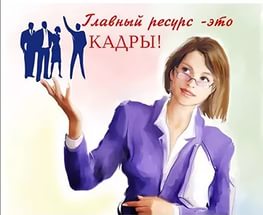 ЛОГАУ «Кингисеппский ЦСО»          Формирование кадрового состава  ЛОГАУ «Кингисеппский ЦСО»  обеспечивается в соответствии с требованиями  Федерального закона  Российской Федерации от 28.12.2013 г. № 442-ФЗ «Об основах социального обслуживания граждан в Российской Федерации»,  статьи 195.3. Трудового Кодекса Российской Федерации и   в строгом соответствии с   утвержденными профессиональными стандартами.  Назначение  работников на должность  осуществляется  с   учетом   их заслуг в профессиональной служебной деятельности и деловых качеств.  Количество работающих в учреждении по состоянию на 01.02.2023 года – 88 человек.Из них:  - административно-хозяйственный аппарат учреждения – 36 человек, - социальных работников - 40 человека,- сиделок (помощников по уходу) – 12 человек.Административно-хозяйственный аппарат ЛОГАУ «Кингисеппский ЦСО»: Уровень образования работников административно-хозяйственного аппарата:Средний возраст  работников административно-хозяйственного аппарата –   50 лет.Средний стаж работы в отрасли ~ 10 лет.   Более 20 лет работают в отрасли – 2 специалиста, более 15 лет – 8 человек. Уровень образования социальных работников:Средний возраст  социальных работников –   51 год.Средний стаж работы в отрасли ~ 15 лет.   Более 20 лет работают в отрасли – 5 социальных работников, более 10 лет – 10 человек.Сиделки (помощники по уходу)  Уровень образования сиделок (помощников по уходу):Средний возраст  сиделок (помощников по уходу) –   54 года.Средний стаж работы в отрасли ~ 2 года.   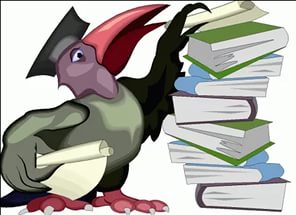 Повышение квалификации кадрового состава
 Учитывая особенности реализуемой государственной социальной политики в регионе, изменения в законодательстве, возникает потребность в повышении квалификации кадрового состава.Сегодня востребован специалист, умеющий проводить диагностику, прогнозировать результат, оценивать эффективность проводимой работы.Специалистам и социальным работникам необходимы соответствующие знания и практические навыки, позволяющие решать сложные профессиональные задачи. Для этого ежегодно в учреждении   составляются  и реализуются планы повышения квалификации работников.Для повышения квалификации и совершенствования профессиональных навыков работники регулярно и посещают обучающие семинары,   проходят курсы повышения квалификации. 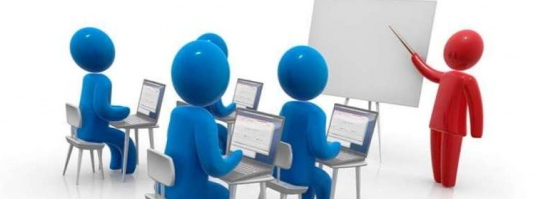  Так в 2022 году различные курсы повышения квалификации прошли  71 человек.ОБУЧЕНИЕ 2022 год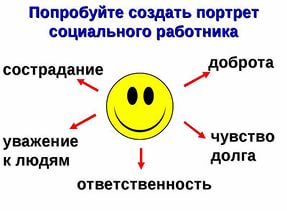 Директор1Заместитель директора2Главный бухгалтер1Заведующий отделением4Бухгалтер, экономист3Юрисконсульт1Специалист по кадрам, секретарь руководителя2Заведующая хозяйством1Специалисты по социальной работе3Специалист по закупкам, системный администратор2Медицинский персонал, инструктор  по  трудотерапии, психолог, культорганизатор9Водитель автомобиля, механик3Обслуживающий персонал4Высшее22  чел.61%Среднее профессиональное9 чел.25%Начальное профессиональное4 чел.11%Среднее1 чел.3%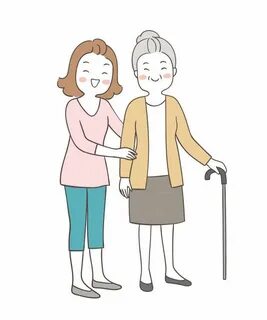 Социальные работники   
Высшее8 чел.20%Среднее профессиональное12 чел.30%Начальное профессиональное15 чел.38%Среднее5 чел.12%Высшее3 чел.25%Среднее профессиональное5 чел.42% Среднее4 чел.33%№ п/пТемаКто обучался1 Повышение квалификации   «Обучение руководителей организаций в области гражданской обороны, предупреждения и ликвидации чрезвычайных ситуаций, не относящимся к категориям ГО»    в объеме 36 час.Андреева Ю.М.Ковалевская Ю.Н.2Обучение по пожарной безопасности в объеме 16 час.Андреева Ю.М.Иванова Н.С.Ковалевская Ю.Н.3ОбучениеДиплом магистра по направлению «Юриспруденция»Степанова И.Р.4Повышение квалификации:«Особенности обработки персональных данных специалистами отдела кадров с учетом требований Роскомнадзора»  в объеме 40 час.Журавлева Е.А.5Обучение по программе «Оказание первой доврачебной помощи», в объеме 8 час.50 чел., соцработники и сиделки6Повышение квалификации по программе «Финансовая грамотность и специальный финансовый тьюторинг» в объеме 72 час.Андрусишина Е.В.7Повышение  квалификации программе  Новые требования к сайтам в сфере социального обслуживания-2022» в объеме 72 час.Иванова Н.С.8Профессиональная переподготовка по программе:«Адаптивная физкультура и спорт (профиль: Организация групповых и  индивидуальных  занятий по адаптивной физической культуре с инвалидами и лицами с ограниченными возможностями здоровья» в объеме 520 час.Белянцева Ю.В.9Профессиональная переподготовка: «Социальная работа в системе социальных служб»в объеме 520 час.Андрусишина Е.В.Иванова А.В. 10Повышение  квалификации:«Дисциплина и охрана труда на производстве» в объеме 72 час. Журавлева Е.А.11Повышение квалификации:«Организация профессиональной реабилитации» в  объеме 72 час.Белянцева Ю.В.Проценко Е.В.12Повышение  квалификации:«Цифровая трансформация в государственном и муниципальном управлении» в объеме 18  час.Переведенцева Е.В.13Профессиональная переподготовка:«Специалист по социальной работе (со знанием  медиации) в объеме 256 час.Переведенцева Е.В.14Повышение квалификации:«Организация социальной реабилитации инвалидов» в  объеме 144 час.Иванова Н.С.Ковалевская Ю.Н.Иванова И.В.15Мастер-класс  на тему:  «Проверка надзорных органов: что нужно знать организации»Ковалевская Ю.Н.